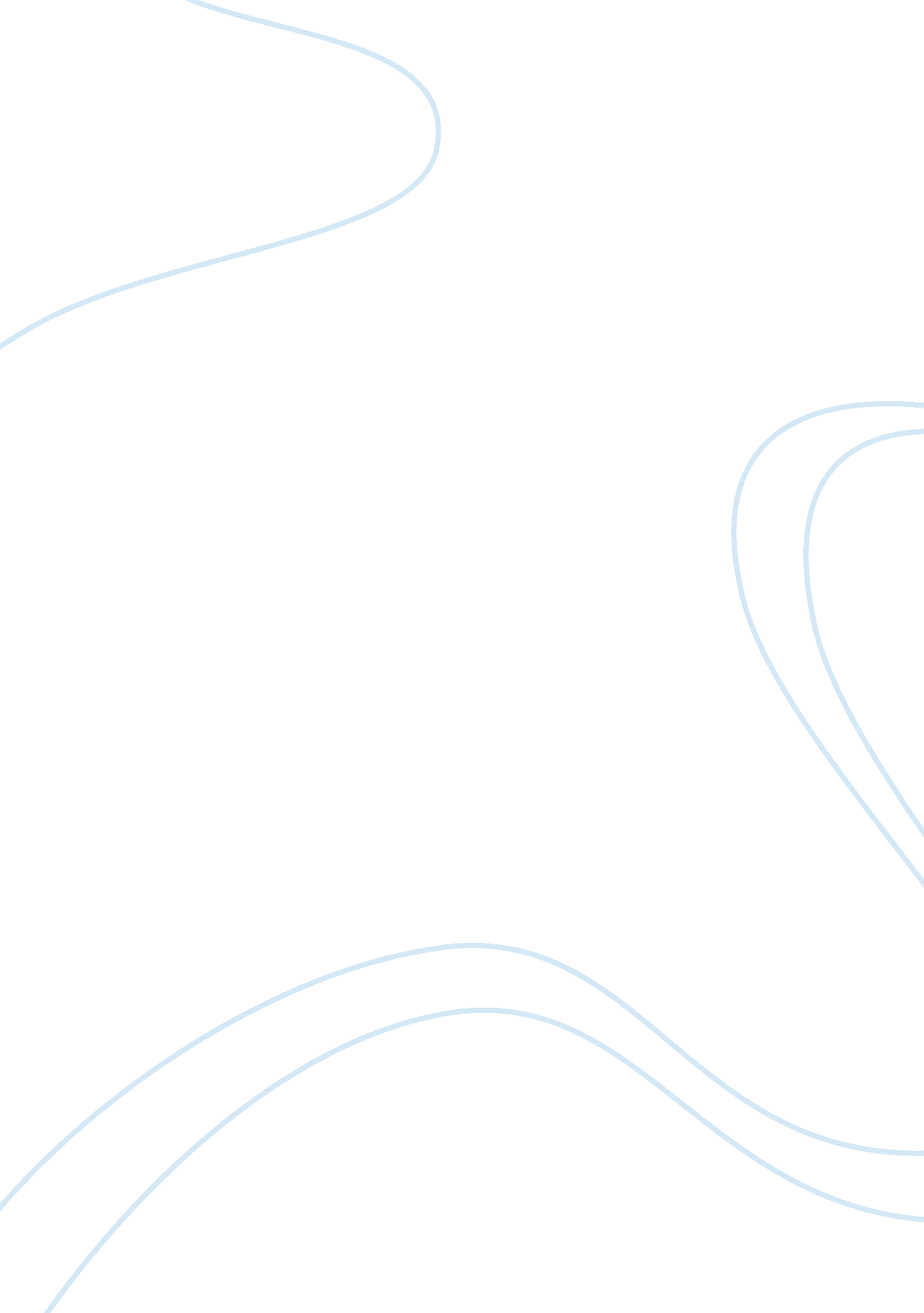 Paul bennett and design in the details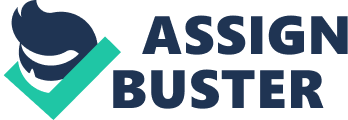 By giving the example of the patients, he is actually stressing the importance of using opportunities in order to create potentials. Also, he focuses his attention on the fact that people should actually look at the broad perspectives of things and should make use of small things to benefit others. Further, he states that while designing, people should consider themselves as beginners and to start afresh considering the needs of the customers. Through these ideas, he basically urges people to step into other people’s shoes and understand what these people would want as the design. It also shows that the designs do not need to be very elaborate and intrinsic rather they should be relevant and should relate to the lives and experiences of people. Rather than imposing a certain design on anyone, it would be better if consideration is given to what they actually desire. 